07/02/2024BionexoRESULTADO – TOMADA DE PREÇON° 2024121TP54607HEMUO Instituto de Gestão e Humanização – IGH, entidade de direito privado e sem fins lucrativos,classificado como Organização Social, vem tornar público o resultado da Tomada de Preços, coma finalidade de adquirir bens, insumos e serviços para o HEMU - Hospital Estadual da Mulher, comendereço à Rua R-7, S/N, Setor Oeste, Goiânia, CEP: 74.125-090.Bionexo do Brasil LtdaRelatório emitido em 07/02/2024 09:17CompradorIGH - HEMU - Hospital Estadual da Mulher (11.858.570/0002-14)AV. PERIMETRAL, ESQUINA C/ RUA R7, SN - SETOR COIMBRA - GOIÂNIA, GO CEP: 74.530-020Relação de Itens (Confirmação)Pedido de Cotação : 330535557COTAÇÃO Nº 54607 - MATERIAIS DE LIMPEZA E DESCARTAVEIS - HEMU JAN/2024Frete PróprioObservações: *PAGAMENTO: Somente a prazo e por meio de depósito em conta PJ do fornecedor. *FRETE: Sóserão aceitas propostas com frete CIF e para entrega no endereço: RUA R7 C/ AV PERIMETRAL, SETOR COIMBRA,Goiânia/GO CEP: 74.530-020, dia e horário especificado. *CERTIDÕES: As Certidões Municipal, Estadual de Goiás,Federal, FGTS e Trabalhista devem estar regulares desde a data da emissão da proposta até a data do pagamento.*REGULAMENTO: O processo de compras obedecerá ao Regulamento de Compras do IGH, prevalecendo este emrelação a estes termos em caso de divergência.Tipo de Cotação: Cotação NormalFornecedor : Todos os FornecedoresData de Confirmação : TodasFaturamentoMínimoValidade daPropostaCondições dePagamentoFornecedorPrazo de EntregaFrete ObservaçõesSão José Comércio de EmbalagensEireli-MEGOIÂNIA - GO5 dias apósconfirmação1R$ 0,000021/01/202428 ddlCIFnullTIAGO OLIVEIRA - (62) 3942-5161tiago_distribuidora@hotmail.comMais informaçõesProgramaçãode EntregaPreço PreçoUnitário FábricaValorTotalProdutoCódigoFabricante Embalagem Fornecedor Comentário JustificativaRent(%) QuantidadeUsuárioPANO MULTIUSOROLO C/ 600PANOS 28CM X40CM X 240M -CORES: AZUL,VERDE OULARANJA.PANODaniellyEvelynPereira DaCruz;3rEmbalagensnãorespondeu 54,9000 0,0000email deMULTIUSOPERFLEX28X240MC/ 600PANO -BETTANINDIMENSÕES:São JoséComércio deEmbalagensEireli-ME28CMX240M -R$R$R$150556-BOBINAnull50 UnidadePICOTADO ACADA 40CM.QUANTIDADE:2.745,000007/02/202409:15homologação.600 PANOS.ESPECIFICAÇÕES:0% VISCOSE /0% POLIÉSTER /73GRAMATURA 35G/M2TotalParcial:R$550.00.02.745,0000Total de Itens da Cotação: 1Total de Itens Impressos: 1TotalGeral:R$2.745,0000Clique aqui para geração de relatório completo com quebra de páginahttps://bionexo.bionexo.com/jsp/RelatPDC/relat_adjudica.jsp1/1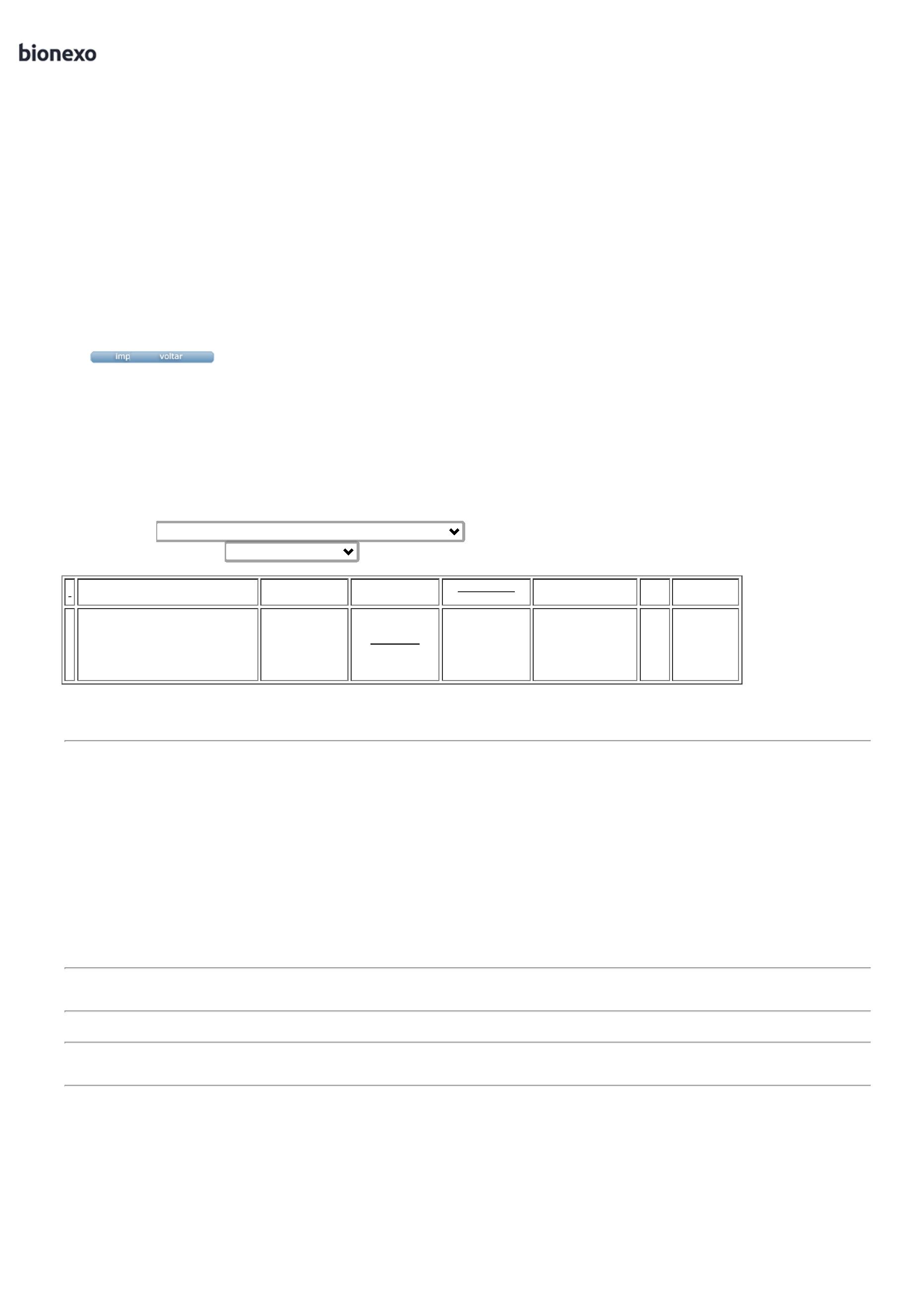 